                         SARL GOBERT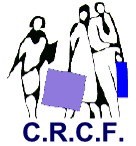 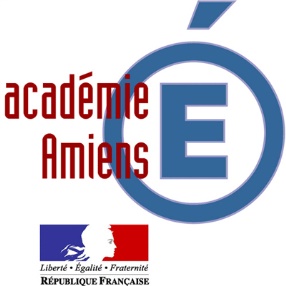                          SARL GOBERTACADÉMIEAMIENSAuteur(s) / relecteur(s) :Martin Philippe, lycée Gérard de Nerval Soissons (02) auteurs Lefevre Denis, IPR académie d’Amiens (relecteur)Mots-Clés : Atelier, processus, TVA, achats, ventes, banque, opérations courantes, constitution, immobilisations, fiche amortissements, constitution, Description :La Sarl GOBERT est une société crée le 01 décembre N. Elle est implantée dans la zone franche du Parc Gouraud à Soissons (02) où elle réalise des prestations de publicité pour ses clients. Il s’agit de réaliser l’analyse d’un processus, les opérations engendrées par la constitution, l’acquisition d’immobilisations, des opérations courantes et une déclaration de TVA du mois de décembre.Durée : 4 séances de 3 heures en atelier professionnelMilieu de première année de BTS CGPublic visé :
Etudiants de BTS CG1, en groupe, avec répartition possible des missions à l’intérieur du groupe.Domaine :Activités1.2.1. Tenue et suivi des dossiers clients : du contrôle du devis au contrôle de l’encaissement,1.3.1. Enregistrement, contrôle et validation des opérations relatives aux clients (y compris celles générées par le PGI),1.7.1. Présentation des caractéristiques de l’organisation du processus « Contrôle et traitement des opérations commerciales »,1.7.2. Analyse du processus « Contrôle et traitement comptable des opérations commerciales »2.2.1. Identification des opérations relatives à la constitution de l’entreprise2.3.2. Réalisation, enregistrement, contrôle des travaux d’inventaire relatifs aux immobilisations,3.1.1 Réalisation de la veille juridique nécessaire à l’application des obligations fiscales,3.1.2 Identification des obligations fiscales de l’organisation,3.2.1. Préparation de la déclaration de TVA3.2.3. Enregistrements comptables de la déclaration de TVA,3.2.4. Conseil en matière de régime et d’options de TVA,7.1.1. Caractérisation du SI7.1.2. Evaluation des besoins d’information7.1.4. Réalisation d’une veille informationnelleType de ressource : Atelier professionnelLogiciel utilisé :
Autres outils TIC : PGI, tableur, texteurInternet ou source documentaire fiscale papier
 Cadre pédagogique,
organisation pédagogique
et conditions de déroulement :Atelier professionnel par groupe de 4 étudiant( e)s pendant 4 périodes de 3 heures en milieu de première année. Il s’agit de réaliser 5 missions :MISSION 1 : ANALYSE DE PROCESSUS MISSION 2 : COMPTABILISATION D’OPÉRATIONS SPÉCIFIQUES LIÉES À LA CONSTITUTIONMISSION 3 : COMPTABILISATION D’UNE ACQUISITION D’IMMOBILISATIONMISSION 4  : COMPTABILISATION DES OPÉRATIONS COURANTESMISSION 5 : DÉCLARATION DE TVAFichier à télécharger :  Document élève :  BTS-CG-Casgobert-etudiant.zipDocument professeur : BTS-CG-Casgobertcomplpedago.zipObservations : fichiers sous licence commonsObservations : fichiers sous licence commons